T Á J É K O Z T A T ÓTISZTELT SZÜLŐK!A beiratkozási eljárás után két héten belül a szülőnek/törvényes képviselőnek nyilatkoznia kell arra vonatkozóan, hogy gyermeke számára hit- és erkölcstan vagy etika órát választja. A hit- és erkölcstan tantárgy választása esetén meg kell jelölnie, hogy melyik egyház hit- és erkölcstan oktatásának megszervezését kéri majd gyermeke számára.Iskolánkban választható felekezetek:Nyíregyháza, 2022. szeptember 15.			Simonné Gincsai Rita sk.						      	    tagintézmény-vezető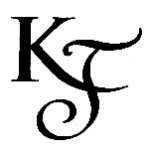 NYÍREGYHÁZI TANKERÜLETI KÖZPONTNyíregyházi Bem József Általános Iskola Kazinczy Ferenc TagintézményeOM: 033 4014400 Nyíregyháza, Árok u. 17.nyhkazinczy@gmail.com06 42 512 860Hitoktatást vállaló egyházijogi személy megnevezéseCímeEgyház képviselője/hitoktatóRómai Katolikus Plébánia4400 Nyíregyháza, Kossuth tér 4.Pelyhe Gábor - hitoktatóNyíregyházi Görög Katolikus Parókia4400 Nyíregyháza, Bercsényi u. 7.Kádár Erzsébet - hitoktatóNyíregyházi Evangélikus Egyházközség4400 Nyíregyháza, Luther tér 14.Melichné Szugyiczki Edit –hitoktatóMagyar Református Egyház4400 Nyíregyháza, Kálvin tér 11.Vekerdi János – hitoktatóCsiszár Ákos - hitoktatóMagyar Pünkösdi Egyház Shalom Bibliai Gyülekezet Evangéliumi Gyermekmissziója4400 Nyíregyháza, Színház u. 24.Németh Lívia – hitoktatóHIT Gyülekezete4151 Nyíregyháza, Nyíregyházi út 2/D.Zöldesiné Mészáros Jolán – hitoktatóGerőcs Katalin-hitoktatóMagyarországi Baptista EgyházNyíregyházi Baptista Gyülekezet4400 Nyíregyháza, Rózsa u. 7.Papp Dániel - hitoktató